The Scientific MethodSteps: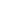 The Scientific MethodDetails:1). ObservationUsing the five senses, especially sightCould be used to identify a problem May be driven by curiosity2). QuestionForm a question based on the observationNeed to include variables (see below for more info)3). HypothesisAn educated guess or predictionBased on background researchNeeds to be testable“If.., then…” statement4). ExperimentIncludes materials and methods (procedure)Materials: items needed for the experimentMethods: the steps needed to carry out the experimentVariables: Independent variable: the factor that the scientist changesDependent variable: the factor that responds to the independent variable (the results of the experiment)Controlled variable (or control group): factor that is not treated and left alone, used as a comparisonConstant: factor that is kept the same throughout the experiment5). DataRecord results/data from the experimentQualitative data: cannot be measuredQuantitative data: can be measuredIncludes data tables and graphsCalculations, statistical analysis of data6). AnalysisOutcomes of experiment (refer to data)Explain what the data indicatesSources of error: what went (or possibly went) wrong in your experimentImprovements: changes that you would make next time7). ConclusionState if the hypothesis was supported or not“Since… , then…” statement